 Katherine Elizabeth Velasco Pazmiño 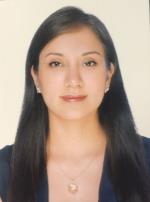  Msc en Planificación Estratégica / Ing en Negocios Internacionales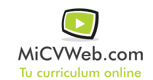 Experiencia ProfesionalExperiencia Profesional Expalsa Exportadora de Alimentos S.A. 3/2018-5/2018Agricultura, ganadería y Pesca (Logística - Distribución) IngenieraGuayaquil (Guayas)-Ingreso de facturas de transporte en COEXT-Registro de facturas de puertos o terminales COEXT-Liquidación de facturas-Hoja de movimiento y lista de empaque en SPRO-AISV: Contecon, Naportec y TPG-Proformas de B/L  APL, ONE, CMA  y carta de temperatura -Revisión, corrección y aprobación de B/L-Anticipos de pago a navieras-Revisión de certificados: origen, sanitario y calidad-Ingreso de certificado de origen ECUAPASS-Ingreso de certificado sanitario ECUAPASS/TRACES-Órdenes de pago VUE-Remisión de certificados sanitarios Propios formatos-Remisión de certificados sanitarios TRACESBanco Bolivariano C.A. 4/2014-9/2016Otro no especificado (Otras (No se especifica)) IngenieraGuayaquil EcuadorGarantías bancarias, garantías aduaneras-Apertura, enmienda y cierre  dar de baja -Recepción de oficios para renovación o pago-Ejecución o pago-Cancelación del cliente -Apertura, ejecución y negociación de avales bancarios y Bancoldex-Cobranza avalizada-Carta de crédito doméstica: apertura y negociaciónCartas de crédito de importación CCI -Apertura y enmienda de cartas de crédito de importación-Recepción de documentos-Cancelación al exterior y del cliente-Descarga y contestación de Swift -Revisión de documentos, aceptación de discrepancias-Carta almacenera-Endoso de documentos -Solicitud de liberación automática de documentos LADCobranza documentaria de importación CDI-Cobro de comisiones-Abono y cancelación-Apertura y enmienda de financiamientos FCI Federación Ecuatoriana de Ciclismo 8/2013-10/2014Cultura, ocio y deporte (Traducción) IngenieraGuayaquil EcuadorTraducción de facturas de compras realizadas por deportistas en el extranjero Habilidades y CapacidadesHabilidades y CapacidadesHabilidades y CapacidadesHabilidad 1Habilidad 2Habilidad 3Habilidad 4Habilidad 5Habilidad 6FormaciónFormaciónMaster en Planificación Estratégica de man Empresa, Análisis y Toma de Decisiones 8/2017Master. Administración y Dirección de Empresas Universidad Rey Juan Carlos . MadridIngeniería en Negocios Internacionales 2/2013Ingeniero Superior. Otra no especifiada Escuela Superior Politécnica del Litoral. GuayaquilFormación ComplementariaFormación ComplementariaIdiomasIdiomasInglésNivel Avanzado FrancésNivel Intermedio InformáticaInformáticaOfimatica (Word, Excell,…)Asistente en Gestión Presupuestaria y AdministraciónNivel: Nivel AvanzadoOtro no especificadoSPSSNivel: Nivel IntermedioInformación adicionalhttp://kthy_velasco.MiCVweb.com